Guía de trabajo autónomo (plantilla)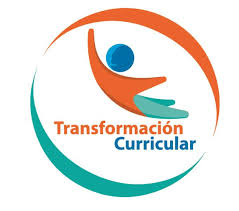 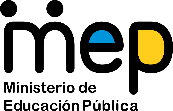 El trabajo autónomo es la capacidad de realizar tareas por nosotros mismos, sin necesidad de que nuestros/as docentes estén presentes. Contenido 4.1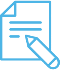 Me preparo para hacer la guía Pautas que debo verificar antes de iniciar mi trabajo.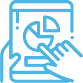 Voy a aprender. 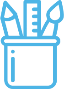  Pongo en práctica lo aprendidoInstrumento de evaluación formativaSolicito ayuda a mi familia para completar lo siguiente.Reviso las acciones realizadas en general durante la construcción del trabajo.Coloreo la manita que considero refleja mi nivel de trabajo en la guía que acabo de completar indicadas en cada uno de los números.Centro Educativo:                                                         Nivel: quinto añoEducador/a:                                                                  Asignatura: EspañolMateriales o recursos que voy a necesitar Para este trabajo debo contar con los siguientes materiales:MI cuaderno, un lápiz,  borrador, y además,  lápices de color.Condiciones que debe tener el lugar donde voy a trabajar  Para trabajar en esta ruta de aprendizaje, se le propone tomar en cuenta lo siguiente:Debo ubicarme  en un lugar en el cual  me sienta cómodo/a y que sea ventilado.Debo contar con buena iluminación (si es natural es mejor). Trato que el ruido ambiente no distraiga mi concentración en este proceso.Tomo en cuenta las medidas y la situación de emergencia sanitaria que enfrenta nuestro paísTiempo en que se espera que realice la guía Requiero al menos de una hora y veinte minutos para resolver la guía.Indicaciones En la producción textual se pueden elaborar diversos tipos de texto, según sea la intención del mensaje que deseo comunicar.Observo la siguiente imagen  y contesto lo solicitado.Actividades para retomar o introducir el nuevo conocimiento.Imagen: https://ar.pinterest.com/pin/734227545472197159/a. Escribo, en mi cuaderno,  qué podría estar sucediendo en la imagen. Presto atención a los personajes, en lo que posiblemente estén haciendo. ¿Cómo, probablemente, inicia y termina la supuesta historia de la imagen? ¿Cómo son físicamente los personajes que aparecen en la imagen?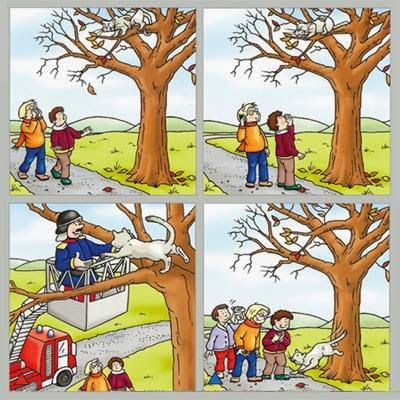 b. Explico cuál pudo ser el posible motivo de que el gato esté en el árbol. ¿Cómo podría haber subido tan alto? ¿Qué tipo de relación pudiera existir entre el gato y los niños?c. Completo el siguiente organizador gráfico, con respecto a lo posiblemente sucede en la imagen y explico con detalle mi pensamiento.d. Elaboro un párrafo donde explico si estoy a favor o no del posible rescate del animal en el árbol. e. Leo otra vez,  los textos que escribí en los puntos a, b, c y d. Luego  determino cuál es la en estructura, diferencias entre ellos y cuál es sentido que muestra cada uno.f. ¿Cómo puedo reconocer o diferenciar un texto narrativo de uno  explicativo o de uno argumentativo? ¿Cuáles características hacen diferente a cada tipo de texto? Puedo solicitar ayuda a mi familia y si tengo acceso a internet investigo esa información.Indicaciones  Ahora que sé la diferencia entre un texto narrativo, descriptivo y expositivo, con mucho interés y ánimo, haré lo siguiente:a. Leo los textos en los recuadros y realizo lo siguiente:Encuentro similitudes y diferencias entre las características, estructura de los textos.Explico las diferencias en la estructura de cada tipo de texto.Comparo la información de los mensajes presentados en los diferentes textos y determino cuál es la intención de cada uno.Texto 1          Texto 2                                                      Texto 3Repaso lo que he hecho hasta el momento. He estado trabajando en lo siguiente:                     argumentativosTipos de        narrativostextos                      explicativosb. Utilizo los modelos de textos anteriormente estudiados para construir tres tipos de texto. Recuerdo las características de cada modelo y su intención en cuanto al mensaje que se desarrolla para el lector.Indicaciones o preguntas o matrices para auto regularse y evaluarseContesto las siguientes preguntas:¿Qué sabía antes sobre los tipos de textos narrativos, explicativos y argumentativos y qué sé ahora?¿Qué puedo mejorar de mi trabajo para producir diversos textos con los modelos practicados?¿Cómo le puedo explicar a otra persona qué es un texto narrativo, explicativo, argumentativo?Recuerdo colocar esta actividad en mi folder de evidencias.Aprendizaje esperadoAprendizaje esperadoInicialIntermedioAvanzado1Selecciono semejanzas y diferencias entre los tipos de textos.Cito las semejanzas entre los tipos de texto.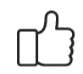 Diferencio los tipos de textos.Selecciono ideas para la construcción de los tipos de texto.2Formulo la estructura de cada tipo de texto.Menciono las características de los tipos de texto.Asocio las características de los tipos de texto con sus ejemplos.Preciso las ideas para la construcción de tipos de textos.3Demuestro organización y claridad de ideas en la producción textual.Menciono las características para la organización de ideas.Brindo ideas para la construcción clara y organizada de un párrafo.Especifico las ideas propias para la construcción de modelos de textos.